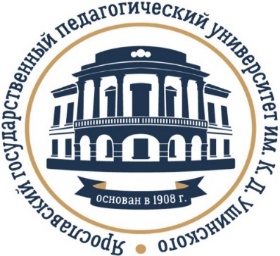 Министерство просвещения Российской ФедерацииЯрославский государственный педагогический университет 
им. К. Д. УшинскогоИнститут педагогики и психологииФакультет социального управленияПРОГРАММА78-й Международной научной конференции «Чтения Ушинского»20-21 марта 2024 г.Ярославль ПРОГРАММА КОНФЕРЕНЦИИ 20–21 марта – Секционные заседания Института педагогики и психологии Факультета социального управления ЯГПУ им. К.Д. Ушинского в очно-дистанционном формате.Секция 1Национальные практики и историко-педагогические традиции в образовании20 марта, 14:30, Которосльная наб., 46В, ауд. 212Руководитель секции: Лариса Николаевна Данилова, д.п.н., профессор, профессор кафедры теории и истории педагогики ФГБОУ ВО «ЯГПУ им. К.Д. Ушинского». Секретарь секции: Софья Петровна Смирнова, аспирант кафедры теории и истории педагогики ФГБОУ ВО «ЯГПУ им. К.Д. Ушинского». 1. Ярославль в жизни и педагогической деятельности К.Д. Ушинского Кандидат психологических наук, доцент, доцент кафедры теории и истории педагогики ФГБОУ ВО «Ярославский государственный педагогический университет им. К.Д. Ушинского», г. ЯрославльГаврилова Татьяна Николаевна 2. Педагогическое наследие К.Д. Ушинского в системе подготовки будущего учителя Кандидат педагогических наук, доцент, доцент кафедры теории и истории педагогики ФГБОУ ВО «Ярославский государственный педагогический университет им. К.Д. Ушинского», г. ЯрославльПаладьев Сергей Леонидович 3. Практики допрофессиональной педагогической подготовки в отечественном образовании: от К.Д. Ушинского до 20-х годов XXI векаАспирант кафедры теории и истории педагогики ФГБОУ ВО «Ярославский государственный педагогический университет им. К.Д. Ушинского, г. ЯрославльКозловский Александр Николаевич4. Изучение идей А. С. Макаренко в японской педагогике Ассистент кафедры английского языка ФГБОУ ВО «Ярославский государственный педагогический университет им. К.Д. Ушинского», г. Ярославль Шендеровская Наталия Сергеевна 5. Развитие идей педагогики сотрудничества в российской школе в 90-х годов XX века Аспирант кафедры теории и истории педагогики ФГБОУ ВО «Ярославский государственный педагогический университет им. К.Д. Ушинского, г. Ярославль Бондаренко Никита Витальевич6. Проблемы нравственного воспитания в трудах отечественных педагогов Кандидат педагогических наук, доцент, доцент кафедры теории и истории педагогики ФГБОУ ВО «Ярославский государственный педагогический университет им. К.Д. Ушинского», г. ЯрославльГаибова Вероника Евгеньевна Исторический обзор развития дидактических подходов в инженерном образовании РоссииАссистент кафедры «Экономики и управления», ФГБОУ ВО «Ярославский государственный технический университет», г. ЯрославльСмирнова Ангелина Алексеевна 8. Образовательные практики, основанные на использовании информационно-коммуникационных технологийКандидат педагогических наук, доцент кафедры теории и истории педагогики ФГБОУ ВО «Ярославский государственный педагогический университет им. К.Д. Ушинского», г. ЯрославльИванова Елена Олеговна 9. Эдьютейнмент и геймификация: сопоставительный анализ Аспирант кафедры теории и истории педагогики ФГБОУ ВО «Ярославский государственный педагогический университет им. К.Д. Ушинского, г. Ярославль Тинков Владимир Дмитриевич10. Эволюция представлений об одаренности Аспирант кафедры теории и истории педагогики ФГБОУ ВО «Ярославский государственный педагогический университет им. К.Д. Ушинского», г. Ярославль Смирнова Софья Петровна11. Современная реформа школы в Кот-д'Ивуаре Доктор педагогических наук, профессор, профессор кафедры теории и истории педагогики ФГБОУ ВО «Ярославский государственный педагогический университет им. К.Д. Ушинского», г. ЯрославльДанилова Лариса Николаевна 12. Студенческие театры в педагогических вузах: исторический аспектКандидат педагогических наук, доцент, доцент кафедры теории и истории педагогики ФГБОУ ВО «Ярославский государственный педагогический университет им. К.Д. Ушинского», г. ЯрославльРумянцева Наталья Валерьевна 13. Педагогическое наследие Санкт-Петербурга (путеводитель для внеклассной работы в рамках преподавания гуманитарных и естественно-научных дисциплин)Кандидат филологических наук, доцент, учитель ГОУ «Морская школа», г. С.-Петербург Соколова Людмила АлексеевнаКандидат педагогических наук, учитель ГОУ «Морская школа», г. С.-Петербург Введенский Олег Владимирович14. Становление и развитие тьюторских идей в отечественной педагогикеМетодист Поста No1, МОУ ДО «Ярославский детский морской центр им. адмирала Ф.Ф. Ушакова», г. ЯрославльТиунчик Ольга Валентиновна Секция 2. Наставничество в системе профессионального развития кадров20 марта, 14:00, 3-е уч. здание, Которосльная наб., 44, ауд. 206Ссылка для подключения: https://sferum.ru/?call_link=uicZr1t8g4luyzahrDwIgve-1zyOiwM0sGt1lVwEb_sРуководитель секции – Анна Павловна Чернявская, доктор педагогических наук, профессор, профессор кафедры педагогических технологий ФГБОУ ВО «ЯГПУ им. К.Д. Ушинского».Секретарь секции – Елизавета Александровна Попикова, ассистент кафедры педагогических технологий ФГБОУ ВО «ЯГПУ им. К.Д. Ушинского».Перспективные практики наставничества молодых учителей в условиях общеобразовательных организацийКандидат педагогических наук, доцент кафедры теории и истории педагогики ФГБОУ ВО «Ярославский государственный педагогический университет им. К.Д. Ушинского», г. ЯрославльМухамедьярова Наталья АндреевнаРоль наставничества в подготовке медицинских специалистовДоктор медицинских наук, доцент, начальник учебного управления, и.о. заведующего кафедрой инновационных технологий в медицине и образовании ФГБОУ ВО «Северо-Западный государственный медицинский университет имени И.И. Мечникова» Министерства здравоохранения Российской Федерации, г. Санкт-ПетербургОстапенко Вероника МихайловнаМагистрант ФГБОУ ВО «Северо-Западный государственный медицинский университет имени И.И. Мечникова» Министерства здравоохранения Российской Федерации, г. Санкт-ПетербургСинельникова Милена ВалерьевнаАнализ технологий преемственной педагогической подготовки в системе профессионального развития кадровКандидат педагогических наук, доцент кафедры педагогических технологий ФГБОУ ВО «Ярославский государственный педагогический университет», г. ЯрославльХарисова Инга ГеннадьевнаРоль наставничества в формировании профессиональных компетенций учителя начальных классовКандидат педагогических наук, доцент кафедры общей педагогики и педагогических технологий филиала ГБОУ ВО «Ставропольский государственный педагогический институт», г. ЕссентукиПрокопенко Галина ИвановнаСтудент филиала ГБОУ ВО «Ставропольский государственный педагогический институт», г. ЕссентукиБородина Анастасия ПавловнаПостроение профиля профессионального развития молодого педагогаДоктор педагогических наук, профессор, профессор кафедры педагогических технологий ФГБОУ ВО «Ярославский государственный педагогический университет им. К.Д. Ушинского», г. ЯрославльЧернявская Анна ПавловнаТьюторское сопровождение студентов в процессе профессионализацииКандидат педагогических наук, доцент кафедры педагогических технологий ФГБОУ ВО «Ярославский государственный педагогический университет им. К.Д. Ушинского», г. ЯрославльТихомирова Ольга ВячеславовнаПедагогическое сопровождение студентов колледжа в деятельности советника директора по воспитанию Советник директора по воспитанию и взаимодействию с ДОО ГПОУ ЯО «Рыбинский полиграфический колледж», г. РыбинскПичугина Анна НиколаевнаОрганизация прохождения первичной и первичной специализированной аккредитации в системе непрерывного медицинского образованияПреподаватель кафедры инновационных технологий в медицине и образовании ФГБОУ ВО «Северо-Западный государственный медицинский университет имени И.И. Мечникова» Министерства здравоохранения Российской Федерации, г. Санкт-ПетербургМакшакова Мария АлексеевнаДоктор медицинских наук, профессор кафедры инновационных технологий в медицине и образовании ФГБОУ ВО «Северо-Западный государственный медицинский университет имени И.И. Мечникова» Министерства здравоохранения Российской Федерации, г. Санкт-ПетербургОстапенко Вероника МихайловнаПреподаватель кафедры инновационных технологий в медицине и образованииФГБОУ ВО «Северо-Западный государственный медицинский университет имени И.И. Мечникова» Министерства здравоохранения Российской Федерации, г. Санкт-ПетербургБершева Мария ВладимировнаНаставничество как эффективный инструмент развития кадрового потенциалаСтарший воспитатель МДОУ «Детский сад № 26», г. ЯрославльГолова Елена ВладимировнаНаставничество как образовательный тренд современности: теория и практикаЗаведующий МДОУ «Детский сад № 26», г. ЯрославльУткина Наталья ГлебовнаОсобенности наставнической деятельности в системе подготовки участников олимпиадКандидат педагогических наук, доцент кафедры педагогических технологий ФГБОУ ВО «Ярославский государственный педагогический университет им. К.Д. Ушинского», г. ЯрославльЯковлева Юлия ВладимировнаКандидат педагогических наук, доцент кафедры педагогических технологийФГБОУ ВО «Ярославский государственный педагогический университет им. К.Д. Ушинского», г. ЯрославльАртемьева Любовь НиколаевнаПодготовка студентов бакалавриата к использованию субъектно-ориентированных технологий в профессиональной деятельностиСтарший преподаватель кафедры педагогических технологий ФГБОУ ВО «Ярославский государственный педагогический университет им. К.Д. Ушинского», г. ЯрославльМиронова Анна НиколаевнаОсобенности профессионального становления студентов в вузеАссистент кафедры педагогических технологий ФГБОУ ВО «Ярославский государственный педагогический университет им. К.Д. Ушинского», г. ЯрославльПопикова Елизавета АлександровнаКоммуникативные девиации у студентов педагогических вузов: исследование фокус-группыассистент кафедры социальной педагогики и организации работы с молодёжью ФГБОУ ВО «Ярославский государственный педагогический университет им. К.Д. Ушинского», г. ЯрославльРыжкова Наталия РомановнаНаставничество как эффективная форма обучения младших школьниковКандидат педагогических наук, доцент кафедры общей педагогики и педагогических технологий филиала ГБОУ ВО «Ставропольский государственный педагогический институт», г. ЕссентукиПрокопенко Галина ИвановнаСтудент филиала ГБОУ ВО «Ставропольский государственный педагогический институт», г. ЕссентукиБарабанова Анастасия АлексеевнаОрганизация тьюторской поддержки студентов на физико-математическом факультете ЯГПУКандидат педагогических наук, доцент кафедры теории и методики обучения информатике ФГБОУ ВО «Ярославский государственный педагогический университет им. К.Д. Ушинского», г. ЯрославльПлясунова Ульяна ВалерьевнаК вопросу о наставничестве в СПОСоциальный педагог ГПОАУ ЯО «Ярославский колледж сервиса и дизайна», г. ЯрославльПламс Алена ДмитриевнаНаставничество как одна из эффективных форм профессионального роста педагогаКандидат педагогических наук, доцент кафедры общей педагогики и педагогических технологий филиала ГБОУ ВО «Ставропольский государственный педагогический институт», г. ЕссентукиИохвидов Владимир ВячеславовичСтудент филиала ГБОУ ВО «Ставропольский государственный педагогический институт», г. ЕссентукиЦаболова Яна ЭриковнаОсобенности организации наставничества в начальной школе»Кандидат педагогических наук, доцент кафедры общей педагогики и педагогических технологий филиала ГБОУ ВО «Ставропольский государственный педагогический институт», г. ЕссентукиПрокопенко Галина ИвановнаСтудент филиала ГБОУ ВО «Ставропольский государственный педагогический институт», г. ЕссентукиМуковозова Алина СергеевнаТьюторство как особая практика наставничестваНачальник отдела «Студенческое исследовательское бюро», старший преподаватель кафедры теории и истории педагогики ФГБОУ ВО «Ярославский государственный педагогический университет им. К.Д. Ушинского», г. ЯрославльКривунь Мария ПавловнаВозможности мобильного приложения при педагогическом сопровождении студентов колледжаУчитель ГОУ ЯО «Центр помощи детям», г. ЯрославльСалькова Фаина АлександровнаСекция 3. Социокультурные основы школьных воспитательных систем 20 марта, 14:00, 3-е уч. здание, Которосльная наб., 44, ауд. 201Ссылка на подключение:https://us06web.zoom.us/j/83027699569?pwd=dGRKqSbWcimPvbFPVN4DAW01AtmxkM.1  Идентификатор конференции: 830 2769 9569Код доступа: 296027Руководитель секции – Вера Валентиновна Белкина, доктор педагогических наук, доцент, профессор кафедры педагогических технологий, декан факультета социального управления ФГБОУ ВО «ЯГПУ им. К.Д. Ушинского».Секретарь секции – Дарья Андреевна Зеленова, старший преподаватель кафедры педагогических технологий, заместитель декана факультета социального управления по очной форме обучения ФГБОУ ВО «ЯГПУ им. К.Д. Ушинского».Современные модели воспитательных систем школДоктор педагогических наук, доцент, профессор кафедры педагогических технологий, декан факультета социального управления ФГБОУ ВО «Ярославский государственный педагогический университет им. К.Д. Ушинского», г. ЯрославльБелкина Вера ВалентиновнаСубъектно-ориентированные технологии в работе педагогаКандидат педагогических наук, доцент, доцент кафедры педагогических технологий ФГБОУ ВО «Ярославский государственный педагогический университет им. К.Д. Ушинского», г. ЯрославльХарисова Инга ГеннадьевнаМагистрант 1 курса ФГБОУ ВО «Ярославский государственный педагогический университет им. К.Д. Ушинского», г. ЯрославльСухова Виктория ДмитриевнаДиагностика результатов внеурочных занятий «Разговоры о важном»Старший преподаватель кафедры педагогических технологий, заместитель декана факультета социального управления по очной форме обучения ФГБОУ ЯО «Ярославский государственный педагогический университет им. К.Д. Ушинского, г. Ярославль, Ярославская областьЗеленова Дарья АндреевнаРазвитие индивидуальности школьника в воспитательном процессеДоктор педагогических наук, профессор, заведующий кафедрой педагогических технологий ФГБОУ ВО «Ярославский государственный педагогический университет им. К.Д. Ушинского»Байбородова Людмила ВасильевнаМагистрант 1 курса, учитель начальных классов МОУ СШ №77 г. ЯрославльРуданова Мария СергеевнаПрименение синема-технологии в патриотическом воспитании школьников (на примере Н.Ф. Ватутина)Кандидат педагогических наук, доцент ГАОУ Тюменской области дополнительного профессионального образования «Тюменский областной государственный институт развития регионального образования», учитель МАОУ Ембаевская средняя общеобразовательная школа имени А. Аширбекова Тюменского района, Тюменская областьФайзуллина Алсу РафаэловнаИдеи К.Д. Ушинского в практике учителя современной школыКандидат культурологии, учитель русского языка и литературы МОУ СОШ № 26 г. Рыбинска, Ярославская областьБелякова Людмила МуртазовнаРеализация принципа гуманитарности в процессе изучения дисциплин профессиональной направленности на специальности реклама в СПОЗаведующий отделением специальности «СМИ и информационно-библиотечное дело» ГПОУ ЯО «Рыбинский полиграфический колледж», г. Рыбинск, Ярославская областьКудрявцева Елена ВалерьевнаПовышение уровня мотивации обучающихся на технических дисциплинах путём интеграции социокультурного компонентаПреподаватель ГПОУ ЯО «Рыбинский полиграфический колледж», г. Рыбинск, Ярославская областьБелова Алёна ВикторовнаОрганизация патриотической деятельности как фактор развития компетенций руководителя образовательной организацииЗаведующий МДОУ «Детский сад №69», Мышкинский район, Ярославская областьСироткин Дмитрий АлексеевичОрганизационно-методическое сопровождение формирования субъектной позиции обучающихсяМетодист МОУ «Городской центр развития образования», г. Ярославль Васильева Ирина НиколаевнаФормирование культуры общения младших школьников в процессе обученияСтудентка государственного бюджетного образовательного учреждения высшего Образования «Ставропольский государственный педагогический институт» в г. Ессентуки, Ставропольский крайКиреева Ольга Игоревна Секция 4. Допрофессиональная педагогическая подготовка в системе непрерывного образования22 марта, 15:00, 1-е уч. здание, ул. Республиканская, д.108/1, 315 ауд.Ссылка на подключение:https://sferum.ru/?call_link=yJPNmibLfJVMVVs6R3eh_dEPJh4L0Q43lv45Pv5DpMYРуководитель секции – Людмила Васильевна Байбородова, доктор педагогических наук, профессор, заведующий кафедрой педагогических технологий ФГБОУ ВО «ЯГПУ им. К.Д. Ушинского»; Екатерина Николаевна Шипкова, кандидат педагогических наук, старший преподаватель кафедры педагогических технологий ФГБОУ ВО «ЯГПУ им. К.Д. Ушинского».Секретарь секции – Юлия Алексеевна Иванова, ассистент кафедры педагогических технологий ФГБОУ ВО «ЯГПУ им. К.Д. Ушинского».Допрофессиональная педагогическая подготовка школьников в воспитательной системе школыДоктор педагогических наук, профессор, заведующий кафедрой педагогических технологий ФГБОУ ВО «Ярославский государственный педагогический университет им. К.Д. Ушинского», г. Ярославль Байбородова Людмила ВасильевнаВзаимодействие субъектов образовательных отношений в процессе допрофессиональной педагогической подготовкиКандидат педагогических наук, старший преподаватель кафедры педагогических технологий ФГБОУ ВО «Ярославский государственный педагогический университет им. К.Д. Ушинского», г. Ярославль Шипкова Екатерина НиколаевнаОрганизация профориентационной деятельности с младшими школьникамиАссистент кафедры дошкольной педагогики и психологии ФГБОУ ВО «Ярославский государственный педагогический университет им. К.Д. Ушинского», г. Ярославль Калачева Елизавета СергеевнаВоспитательный потенциал уроков литературы как средство профориентации на педагогические профессии Магистрант ФГБОУ ВО «Ярославский государственный педагогический университет им. К.Д. Ушинского», г. Ярославль Журина Ирина НиколаевнаВоспитательная работа в классе как элемент профориентации на педагогические профессииУчитель начальных классов МАОУ «Средняя общеобразовательная школа №36», г. Тамбов Ковалева Татьяна МихайловнаФормирование личностно-ценностного отношения к человеку в системе допрофессиональной подготовкиДоцент кафедры педагогики и психологии факультета последипломного образования ФГБОУ ВО «Первый Санкт-Петербургский государственный медицинский университет им. И.П. Павлова», г. Санкт-Петербург Вацкель Елизавета Александровна ассистент кафедры педагогики и психологии факультета последипломного образования ФГБОУ ВО «Первый Санкт-Петербургский государственный медицинский университет им. И.П. Павлова», г. Санкт-Петербург Денишенко Вероника АлександровнаТьюторское сопровождение учащихся в процессе подготовки к конкурсным мероприятиям психолого- педагогической направленностиПедагог-психолог МОУ средняя общеобразовательная школа № 28 имени А.А. Суркова, г. Рыбинск Бушкова Юлия АлександровнаСистемный подход педагога-наставника при подготовке учащихся начальных классов к детскому чемпионату «Юный мастер» (BABY SKILLS) по компетенции «Преподавание в младших классах»Учитель начальных классов МОУ «Ананьинская основная школа» Ярославского муниципального района Цимбалова Светлана ЮрьевнаРеализация профессионально-ориентированного содержания педагогической направленности через общеобразовательную дисциплину «География»Преподаватель Государственного профессионального образовательного автономного учреждения Ярославской области «Рыбинский профессионально-педагогический колледж», г. Рыбинск Соколова Ольга НиколаевнаДеятельность психолого-педагогических классов (групп) как ресурс личностного развития и ранней профилизации учащихсяЗаместитель директора по УВР, учитель истории и обществознания, МОУ «Средняя общеобразовательная школа № 44», г. Рыбинск Шведова Елена АнатольевнаНовая образовательная среда педагогической подготовки учащихсяКандидат педагогических наук, доцент, заместитель директора по НМР Государственного бюджетного общеобразовательного учреждения школа № 482 Выборгского района Санкт-Петербурга, г. Санкт-Петербург Кузьмина Светлана Анатольевна; методист Государственного бюджетного общеобразовательного учреждения школа № 482 Выборгского района Санкт-Петербурга, г. Санкт-Петербург Шмакова Светлана ВикторовнаПедагогическое сопровождение участников юниорской линейки чемпионатов конкурса профессионального мастерства «Профессионалы» как средство профессионального самоопределения школьниковПреподаватель ГПОАУ ЯО «Ярославский педагогический колледж», г. Ярославль Бахичева Марина ВладимировнаПедагогическая мастерская как средство приобщения обучающихся психолого-педагогических классов к наследию К.Д. УшинскогоКандидат педагогических наук, доцент, заведующий базовой кафедрой педагогического и методического сопровождения НГПУ ФГБОУ ВО «Набережночелнинский государственный педагогический университет», г. Набережные Челны Рахматуллина Лэйла Вагизовнакандидат педагогических наук, доцент, заведующий кафедрой педагогики ФГБОУ ВО «Набережночелнинский государственный педагогический университет», г. Набережные Челны Гумерова Марина Миннегалиевна преподаватель ФГБОУ ВО «Набережночелнинский государственный педагогический университет», г. Набережные Челны Хафизова Гузель Мисбаховнаметодист Института дополнительного профессионального образования ФГБОУ ВО «Набережночелнинский государственный педагогический университет», г. Набережные Челны Гимазова Елена МихайловнаИспользование идеи педагогизации в практике воспитательной работы школыЗаместитель директора по ВР МОУ «Средняя школа № 68», г. Ярославль Асафьева Елена ЛьвовнаСемейный клуб, как ресурс идеи педагогизации родительской общественностиЗаместитель директора по УВР МОУ «Средняя школа № 68», г. Ярославль Смирнов Антон НиколаевичПедагогизация учебно-воспитательной деятельности на уровне начального общего образованияУчитель МОУ «Средняя школа № 68», г. Ярославль Крылова Наталья СергеевнаПроектная деятельность, как инструмент педагогизации средыУчитель МОУ «Средняя школа № 68», г. Ярославль Харзина Ольга АнатольевнаРолевые и функциональные особенности команды проекта «Проектирование допрофессиональной педагогической подготовки школьников»Учитель МОУ «Средняя школа № 68», г. Ярославль Бабкина Светлана НиколаевнаСекция 5.Сопровождение детей с особыми образовательными потребностями в условиях дополнительного образования20 марта 2024 г., 15:00, Чайковского ул., 2Б, ауд. 4м, 5мРуководитель секции – Елена Николаевна Лекомцева, кандидат педагогических наук, доцент, доцент кафедры теории и истории педагогики ФГБОУ ВО «ЯГПУ им. К.Д. Ушинского». Секретарь секции – Екатерина Алексеевна Федорова, аспирант кафедры теории и истории педагогики ФГБОУ ВО «ЯГПУ им. К.Д. Ушинского». 1. Эффективная модель комплексного психолого-педагогического сопровождения детей с ограниченными возможностями здоровья и инвалидностью в дошкольной образовательной организации инклюзивного типа Учитель-логопед МДОУ «Детский сад № 145», г. ЯрославльРедькина Татьяна АлександровнаСтарший воспитатель, учитель дефектолог МДОУ «Детский сад № 145», г. ЯрославльКостерина Оксана РобертовнаУчитель дефектолог МДОУ «Детский сад № 145», г. ЯрославльЕрмолина Анна АлександровнаУчитель дефектолог МДОУ «Детский сад № 145», г. ЯрославльСтройкова Людмила ВладимировнаУчитель дефектолог МДОУ «Детский сад № 145», г. ЯрославльНаконечная Елена ВадимовнаПедагог-психолог МДОУ «Детский сад № 145», г. ЯрославльБыковская Анастасия Александровна2. Подготовка педагогов для инклюзивного образования за рубежом: непрерывность процесса Кандидат педагогических наук, доцент, доцент кафедры теории и истории педагогики ФГБОУ ВО «Ярославский государственный педагогический университет им. К.Д. Ушинского», г. ЯрославльТишко Анна БорисовнаАссистент кафедры теории и истории педагогики ФГБОУ ВО «Ярославский государственный педагогический университет им. К.Д. Ушинского», г. ЯрославльШилова Нина Владимировна3. Организация образовательной деятельности в ГОУ ДО ЯО ЯРИОЦ «Новая школа» Методист ГОУДО ЯО «Ярославский региональный инновационно-образовательный центр «Новая школа»», г. ЯрославльБайдина Ирина Ливерьевна4. Активное взаимодействие детей и родителей посредством изобразительного творчества: опыт работы Педагог дополнительного образования МОУ ДО «Дом творчества Красноперекопского района», г. ЯрославльДорофеева Анна Анатольевна5. Организационно-педагогические условия реализации инклюзивного образования детей с ЗПР  Аспирант кафедры теории и истории педагогики ФГБОУ ВО «Ярославский государственный педагогический университет им. К.Д. Ушинского, г. ЯрославльФедорова Екатерина Алексеевна6. Готовность студентов к работе с детьми с ООПКандидат педагогических наук, доцент, доцент кафедры теории и истории педагогики ФГБОУ ВО «Ярославский государственный педагогический университет им. К.Д. Ушинского», г. ЯрославльКузнецов Алексей Николаевич7. Реализация программ тематических смен, направленных на формирование выбора педагогической профессии, как актуальная практика развития системы дополнительного образования детей Руководитель Центра допрофессиональной подготовки «Гимназия К.Д. Ушинского» ФГБОУ ВО «Ярославский государственный педагогический университет им. К.Д. Ушинского», г. ЯрославльЛогинова Александра НиколаевнаЗаместитель директора по учебно-воспитательной работе МОУ «Гимназия №3», г. ЯрославльБалакирева Галина Вячеславовна8. Использование телесно-ориентированного метода в работе с детьми с ОВЗПедагог-психолог МДОУ №130, г. ЯрославльНаволочная Евгения Вадимовна9. Организация профориентационной работы с детьми с ментальными нарушениями  Учитель-дефектолог ГОБУ ЯО «Ярославская школа-интернат № 6», г. ЯрославльМиронова Анастасия Алексеевна10. Использование одаренности как средства стимуляции речевой активности у детей с тяжелыми нарушениями речи  Учитель-логопед МДОУ №130, г. ЯрославльДяговец Инна Ивановна11. Развитие ресурсности мышления как новое актуальное направление коррекционно-развивающей работы с подростками ТНР и ЗПР  Педагог-психолог МОУ «Средняя школа №44», г. ЯрославльГолкина Вера Александровна12. Естественное (свободное) творческое существование танцоров на сценической площадкеПедагог дополнительного образования, МОУ ДО «Дом творчества Красноперекопского района», г. ЯрославльЕвдокимова Татьяна ВладимировнаПедагог дополнительного МОУ «Средняя школа № 88», г. ЯрославльКрестова Божена Вадимовна13. Сопровождение процесса социализации детей с особыми образовательными потребностями в условиях Ярославской роллер школы «RollerHome»Преподаватель ГПОАУ ЯО «Ярославский педагогический колледж», г. ЯрославльБахичева Марина Владимировна14. Особенности (проблемы) разработки индивидуальных образовательных маршрутов для обучающихся с умственной отсталостью на примере внеурочной деятельностиУчитель индивидуального обучения ГОУ ЯО «Ярославская школа №38»Гредасова Татьяна ВалерьевнаСтарший методист ГАУ ДПО ЯО «Институт развития образования», г. ЯрославльХолодаева Ольга Владимировна15. «Балансировочный комплекс мозжечковой стимуляции как один из методов работы педагога-психолога с детьми с ОВЗ»Педагог-психолог МДОУ «Детский сад №26», г. ЯрославльГоршкова Екатерина Евгеньевна16. Трудные дети, это те, кому трудно Кандидат педагогических наук доцент, доцент кафедры теории и истории педагогики ФГБОУ ВО «Ярославский государственный педагогический университет им. К.Д. Ушинского», г. ЯрославльЛекомцева Елена Николаевна17. Развитие управленческих компетенций у будущих педагогов дополнительного образования детейКандидат педагогических наук доцент, доцент кафедры теории и истории педагогики ФГБОУ ВО «Ярославский государственный педагогический университет им. К.Д. Ушинского», г. ЯрославльЛебедева Нина Геннадьевна18. Методическая разработка «Сборник учебно-справочных материалов русскому языку для подготовка к ЕГЭ 10-11 класс» (в 2х частях): представление опыта работы с учащимися старших классовК.ф.н., доцент ФГБОУ ВО «Ярославский государственный педагогический университет им. К.Д. Ушинского», учитель ГОУ «Морская школа», г. ЯрославльСоколова Людмила Алексеевна19. Формирование гражданской идентичности одаренных школьниковМагистрант второго года обучения направления 44.04.01 Педагогическое образование, профиль Менеджмент в образовании и социальной сфереАнтонова Екатерина ЕвгеньевнаСекция 6. Антропологический подход в образовании и гуманитарном знании20 марта, 16:00, 7-е уч. здание, Которосльная наб., 46В, ауд. 411 Руководитель секции – Владимир Владимирович Юдин, доктор педагогических наук, доцент кафедры педагогических технологий ФГБОУ ВО «ЯГПУ им. К.Д. Ушинского».Секретарь секции – Мария Павловна Кривунь, начальник отдела «Студенческое исследовательское бюро», старший преподаватель кафедры теории и истории педагогики ФГБОУ ВО «ЯГПУ им. К.Д. Ушинского».1. «Человек-в-мире»: онтологические координатыДоктор философских наук, профессор кафедры философии ФГБОУ ВО «Ярославский государственный педагогический университет им. К.Д. Ушинского», г. ЯрославльАзов Андрей Вадимович 2. Конструкты человека отечественных классиков как основание для выхода из кризисного состояния педагогикиДоктор педагогических наук, доцент кафедры педагогических технологий ФГБОУ ВО «ЯГПУ им. К.Д. Ушинского», г. ЯрославльЮдин Владимир Владимирович 3. Антропологическая трихотомия и ее практические переложенияИерей религиозной организации «Рыбинская епархия Русской Православной Церкви (Московский Патриархат)», г.о.г. РыбинскСвященник Иннокентий Кулаков4. Феномен души в антропологической теории К. Д. УшинскогоМетодист МОУ «Средняя школа № 92», г. ЯрославльХабарова Ольга Ефимовна 5. Антропный принцип, антропологический подход и психология как фундаментальная научная дисциплинаДоктор психологических наук, профессор, заведующий кафедрой общей и социальной психологии ФГБОУ ВО «ЯГПУ им. К.Д. Ушинского», г. ЯрославльМазилов Владимир Александрович 6. Проблема спасения и преображения личности в этическом учении А.А. УхтомскогоДоктор филологических наук, профессор, старший научный сотрудник ФГБОУ ВО «Ярославский государственный университет им. П.Г. Демидова», г. ЯрославльФедорова Елена Алексеевна 7. Два подхода к человеку – субъекту образовательных взаимодействийКандидат философских наук, доцент, независимый исследователь, г. ЯрославльПарамонов Григорий Валентинович 8. Реализация идей К. Д. Ушинского о воспитании Человека как стратегическая задача образования.Доктор политических наук, профессор ФГБОУ ВО «Ярославский государственный университет им. П.Г. Демидова», г. ЯрославльТитова Людмила Григорьевна 9. Антропологический поворот к духовному субъекту и духовному типу педагогического процесса: горизонт школы для устойчивого сообществаКандидат искусствоведения, тьютор Муниципального общеобразовательного учреждения средней школы № 7 имени адмирала Ф.Ф. Ушакова Тутаевского муниципального района, г. ТутаевСапегин Кирилл Владимирович 10. Воспитание «человеческого в человеке» в зеркале антропологического подхода (из опыта МОУ СШ №7 имени адмирала Ф.Ф. Ушакова)Директор Муниципального общеобразовательного учреждения средней школы № 7 имени адмирала Ф.Ф. Ушакова Тутаевского муниципального района, г. ТутаевСапегина Елена Анатольевна 11. Субъектность педагога как фактор готовности к применению антропологического подхода в образовании студентов колледжа.Кандидат педагогических наук, старший методист ГПОУ ЯО «Рыбинский полиграфический колледж», г. РыбинскВарзанова Мария Александровна Педагог-психолог ГПОУ ЯО «Рыбинский полиграфический колледж», г. РыбинскВеникова Юлия Борисовна 12. Антропологический подход как противостояние рискам цифровизацииНачальник управления организации, контроля и мониторинга образовательной деятельности ФГБОУ ВО «Ярославский государственный технический университет», г. ЯрославльГоловлева Светлана Михайловна 13. Тьюторство как практика антропологизации современного образованияНачальник отдела «Студенческое исследовательское бюро», старший преподаватель кафедры теории и истории педагогики ФГБОУ ВО «Ярославский государственный педагогический университет им. К.Д. Ушинского», г. ЯрославльКривунь Мария Павловна 14. Развитие идей К. Д. Ушинского о социальных и биологических составляющих феномена Человека сегодняКандидат биологических наук, профессор кафедры биологии и методики обучения биологии ФГБОУ ВО «ЯГПУ им. К.Д. Ушинского», г. ЯрославльЧистяков Валерий Владимирович15. Проблема соотношения понятий «пол» и «гендер» в свете христианской антропологииДьякон религиозной организации «Ярославская епархия Русской Православной Церкви (Московский Патриархат)», г. ЯрославльБалкин Антон Владимирович16. Буддийская воскресная школа и её педагогические принципыКандидат педагогических наук, буддийский служитель местной буддийской религиозной организации «Буддийская община “Сангъе Чхо Линг”»Гречин Борис СергеевичСекция 7. Социальная мобильность личности в поликультурном пространстве21 марта, 15:00, 3-е уч. здание, Которосльная наб., 44, ауд. 306Руководитель секции – Татьяна Витальевна Макеева, кандидат педагогических наук, доцент, заведующий кафедрой социальной педагогики и организации работы с молодежью ФГБОУ ВО «ЯГПУ им. К.Д. Ушинского».Секретарь секции – Варвара Александровна Кузина, заведующий кабинетом кафедры социальной педагогики и организации работы с молодежью ФГБОУ ВО «ЯГПУ им. К.Д. Ушинского».Использование инструментов медиакоммуникации в развитии личностного потенциала студенческой молодёжиАссистент кафедры социальной педагогики и организации работы с молодежью, ФГБОУ ВО «Ярославский государственный педагогический университет им. К.Д. Ушинского», г. ЯрославльАнтипова Елизавета ЕвгеньевнаОсобенности коммуникативной мобильности старшеклассниковМетодист, педагог дополнительного образования, Муниципальное образовательное учреждение дополнительного образования «Ярославский городской Дворец пионеров», г. ЯрославльБоковая Дарья АнатольевнаПедагогическое обеспечение деятельности военно-патриотических организаций Аспирант ФГБОУ ВО «Ярославский государственный педагогический университет им. К.Д. Ушинского», г. ЯрославльБруков Дмитрий ЮрьевичАнализ эффективности моделей и практик допрофессиональной военной подготовки Аспирант ФГБОУ ВО «Ярославский государственный педагогический университет им. К.Д. Ушинского», г. ЯрославльБрукова Маргарита ОлеговнаПрофилактика деструктивного поведения обучающихся в учебной и внеучебной деятельности Кандидат исторических наук, доцент, доцент кафедры социальной педагогики и организации работы с молодежью ФГБОУ ВО «Ярославский государственный педагогический университет им. К.Д. Ушинского», г. ЯрославльГурьянчик Виталий НиколаевичК вопросу о социально-ответственном поведении молодежи в социальных сетяхКандидат педагогических наук, доцент кафедры социальной педагогики и организации работы с молодежью ФГБОУ ВО «Ярославский государственный педагогический университет им. К.Д. Ушинского», г. ЯрославльДавыдов Алексей ВалерьевичПрактика вовлечения студентов в создание позитивного контента в социальных сетях в процессе коллективной деятельностиКандидат педагогических наук, доцент, доцент кафедры социальной педагогики и организации работы с молодежью ФГБОУ ВО «Ярославский государственный педагогический университет им. К.Д. Ушинского», г. ЯрославльЗайцева Марина АлександровнаВыбор семейного образования как стратегия социальной образовательной мобильностиКандидат педагогических наук, доцент, доцент кафедры педагогических технологий ФГБОУ ВО «Ярославский государственный педагогический университет им. К.Д. Ушинского», г. ЯрославльКириченко Елена БорисовнаВозможности для формирования и развития кросскультурной компетентности обучающихся на примере реализации дополнительной общеобразовательной общеразвивающей программы «Арт-Вояж - Творческое страноведение»Методист ГБОУ ДО Республики Марий Эл «Дворец творчества детей и молодежи», г. Йошкар-ОлаКондрашова Елена ЕвгеньевнаЗабота как педагогический и социокультурный феноменКандидат педагогических наук, доцент, заведующий кафедрой социальной педагогики и организации работы с молодежью ФГБОУ ВО «Ярославский государственный педагогический университет им. К.Д. Ушинского», г. ЯрославльМакеева Татьяна ВитальевнаПрофессиональная направленность патриотического воспитания будущих военных специалистов на современном этапе развития военного образования Кандидат педагогических наук, доцент, доцент кафедры военно-политической работы в войсках (силах) ФГБОУ ВО «Ярославское высшее военное училище противовоздушной обороны», г. ЯрославльМонахов Олег НиколаевичПрактико-ориентированный подход в профессиональном образовании молодежиКандидат педагогических наук, доцент кафедры социальной педагогики и организации работы с молодежью ФГБОУ ВО «Ярославский государственный педагогический университет им. К.Д. Ушинского», г. ЯрославльПятунина Вера МихайловнаКоммуникативные девиации будущих педагогов Ассистент кафедры социальной педагогики и организации работы с молодежью, ФГБОУ ВО «Ярославский государственный педагогический университет им. К.Д. Ушинского», г. ЯрославльРыжкова Наталия РомановнаОсобенности формирования гражданской зрелость курсантов военных вузов в условиях информационной войныАспирант ФГБОУ ВО «Ярославский государственный педагогический университет им. К.Д. Ушинского», г. ЯрославльРязанов Станислав СергеевичРоль социально-правовой защиты студентов в социальной мобильностиКандидат педагогических наук, доцент, доцент кафедры социальной педагогики и организации работы с молодежью ФГБОУ ВО «Ярославский государственный педагогический университет им. К.Д. Ушинского», г. ЯрославльСоколова Марина ВалентиновнаОбразовательные потребности современных студентовДоктор педагогических наук, доцент, профессор кафедры социальной педагогики и организации работы с молодежью ФГБОУ ВО «Ярославский государственный педагогический университет им. К.Д. Ушинского», г. ЯрославльТарханова Ирина ЮрьевнаПсихолого-педагогические аспекты социализации и делинквентного поведения подростков с ограниченными возможностями здоровья Доктор педагогических наук, кандидат медицинских наук, профессор, профессор кафедры социальной педагогики и организации работы с молодежью ФГБОУ ВО «Ярославский государственный педагогический университет им. К.Д. Ушинского», г. ЯрославльТихомирова Лариса ФедоровнаСпецифика сопровождения профессионального самоопределения школьников в условиях дополнительного образованияКандидат психологических наук, доцент кафедры социальной педагогики и организации работы с молодежью ФГБОУ ВО «Ярославский государственный педагогический университет им. К.Д. Ушинского», г. ЯрославльУгарова Марина ГермановнаПредпосылки развития социальной мобильности ребенка в дополнительном образованииКандидат психологических наук, педагог-психолог, Муниципальное образовательное учреждение дополнительного образования «Ярославский городской Дворец пионеров», г. ЯрославльХаймина Анна ГеннадьевнаСоциальное добровольчество: ключевые вызовы и методы мотивации Ассистент кафедры социальной педагогики и организации работы с молодежью ФГБОУ ВО «Ярославский государственный педагогический университет им. К.Д. Ушинского», г. ЯрославльЭнзельдт Наталья ЭдуардовнаСовершенствование системы студенческого самоуправления в педагогическом университете: проблемы и перспективы Ассистент кафедры социальной педагогики и организации работы с молодежью ФГБОУ ВО «Ярославский государственный педагогический университет им. К.Д. Ушинского», г. ЯрославльЭнзельдт Никита ВасильевичСекция 8. Методология, теория и история психологии21 марта, 12:00, 1-е уч. здание, Республиканская, 108/1, ауд. 203Руководитель секции – Владимир Александрович Мазилов, доктор психологических наук, профессор, заведующий кафедрой общей и социальной психологии ФГБОУ ВО «ЯГПУ им. К.Д. Ушинского».Секретарь секции – Юрий Николаевич Слепко, доктор психологических наук, доцент, доцент кафедры общей и социальной психологии ФГБОУ ВО «ЯГПУ им. К.Д. Ушинского».1. Истоки психологической мысли и национального психологического образа в УзбекистанеКандидат психологических наук, доцент, доцент кафедры психологии Ферганского государственного университета, г. Фергана, УзбекистанАтаджанов Мамиржон Юсупович2. Теория воли К.Д. Ушинского: история и актуальностьКандидат психологических наук, доцент, доцент Сочинского филиала Российского университета дружбы народов им. П. Лумумбы, г. СочиБатыршина Альфия Робертовна3. О кризисе идентичности современной молодежи (на примере исследования гражданской идентичности)Доктор политических наук, кандидат психологических наук, доцент, доцент кафедры общей и социальной психологии ФГБОУ ВО «Ярославский государственный педагогический университет им. К.Д. Ушинского», г. ЯрославльБугайчук Татьяна Владимировна4. Смысловое содержание понятия кризис: анализ и интерпретацияСоискатель ФГБОУ ВО «Ярославский государственный педагогический университет им. К.Д. Ушинского», г. ЯрославльВаравина Любовь Алексеевна5. Система основных психологических понятий А.П. НечаеваКандидат психологических наук, доцент кафедры психологии, конфликтологии и бихевиористики ФГБОУ ВО «Российский государственный социальный университет», г. МоскваВласов Никита Анатольевич6. О роли Ярославской психологической школы в становлении и развитии психологии в ДагестанеДоктор психологических наук, профессор, заведующий кафедрой психологии ФГБОУ ВО «Дагестанский государственный педагогический университет им. Р. Гамзатова», г. МахачкалаДалгатов Магомед МагомедаминовичКандидат психологических наук, профессор кафедры психологии ФГБОУ ВО «Дагестанский государственный педагогический университет им. Р. Гамзатова», г. МахачкалаХалидов Хабиб Магомедович7. Возможности фототерапии как инструмента формирования доверияАспирант ФГБОУ ВО «Российский государственный университет им. А.Н. Косыгина» (Технологии. Дизайн. Искусство), г. МоскваИванов Александр Сергеевич8. Психологический анализ эффективности санитарно-просветительского фильма в творчестве Д.И. РейтынбаргаКандидат психологических наук, научный сотрудник ФГБУН «Институт психологии РАН», г. МоскваКостригин Артем АндреевичАрхивариус ФГБУН «Институт психологии РАН», г. МоскваШтрикер Юлия Дмитриевна9. История развития психологии модыКандидат психологических наук, доцент кафедры менеджмента Санкт-Петербургского государственного университета промышленных технологий и дизайна, г. Санкт-ПетербургКилошенко Мая Ивановна10. И. Кант и формирование научной психологииДоктор психологических наук, профессор, заведующий кафедрой общей и социальной психологии ФГБОУ ВО «Ярославский государственный педагогический университет им. К.Д. Ушинского», г. ЯрославльМазилов Владимир Александрович11. Интернет-коммуникация: психологические аспектыАспирант ФГБОУ ВО «Российский государственный университет им. А.Н. Косыгина» (Технологии. Дизайн. Искусство), г. МоскваМельникова Любовь Валентиновна12. Проблемы психологического анализа деятельности в ярославской психологической школеДоктор психологических наук, доцент, декан педагогического факультета ФГБОУ ВО «Ярославский государственный педагогический университет им. К.Д. Ушинского», г. ЯрославльСлепко Юрий Николаевич13. История феномена «интернет-зависимости» в отечественной и зарубежной историографииКандидат психологических наук, доцент, доцент кафедры психологии управления Национального исследовательского Нижегородского государственного университета имени Н.И. Лобачевского, г. Нижний НовгородСтоюхина Наталья ЮрьевнаСоискатель Национального исследовательского Нижегородского государственного университета имени Н.И. Лобачевского, г. Нижний НовгородМиронов Даниил Валерьевич14. Интегральная психология: опыт разработки (на примере проблемы способностей)Доктор психологических наук, профессор, главный научный сотрудник ФГБУН «Институт психологии РАН», г. МоскваТолочек Владимир Алексеевич15. Влияние К.Д. Ушинского на современную психологиюКандидат психологических наук, старший преподаватель кафедры психологии и дефектологии ФГБОУ ВО «Сочинский государственный университет», г. СочиЮров Игорь АлександровичСекция 9. Психология профессионального и карьерного развития 21 марта, 14:00, 1-е уч. здание, ул. Республиканская, 108/1, ауд. 203 Руководитель секции – Юрий Павлович Поваренков, доктор психологических наук, профессор, профессор кафедры общей и социальной психологии ФГБОУ ВО «ЯГПУ им. К.Д. Ушинского».Секретарь секции – Валерия Олеговна Виноградова, ассистент кафедры общей и социальной психологии ФГБОУ ВО «ЯГПУ им. К.Д. Ушинского».1. Факторы карьерной адаптивности у молодых специалистов Ассистент кафедры общей и социальной психологии ФГБОУ ВО «Ярославский государственный педагогический университет им. К.Д. Ушинского»Виноградова Валерия Олеговна2. Основные подходы к изучению стилей учебной деятельностиДоктор психологических наук, профессор, профессор кафедры общей и социальной психологии ФГБОУ ВО «Ярославский государственный педагогический университет им. К.Д. Ушинского»Поваренков Юрий ПавловичАспирант кафедры общей и социальной психологии ФГБОУ ВО «Ярославский государственный педагогический университет им. К.Д. Ушинского»Дёгтева Елизавета Максимовна3. Основные подходы к изучению психологической готовности старших школьников к выбору профессииДоктор психологических наук, профессор, профессор кафедры общей и социальной психологии ФГБОУ ВО «Ярославский государственный педагогический университет им. К.Д. Ушинского»Поваренков Юрий ПавловичМагистрант 1 курса ФГБОУ ВО «Ярославский государственный педагогический университет им. К.Д. Ушинского»Егоричева Полина Владимировна 4. Психологическая готовность к профессиональной деятельности студентов, обучающихся по программам профессиональной переподготовкиДоктор психологических наук, профессор, профессор кафедры общей и социальной психологии ФГБОУ ВО «Ярославский государственный педагогический университет им. К.Д. Ушинского»Поваренков Юрий ПавловичМагистрант 1 курса ФГБОУ ВО «Ярославский государственный педагогический университет им. К.Д. Ушинского»Ермакова Кристина Павловна5. Подходы к изучению профессионального выгорания у спортсменов хоккеистовАспирант кафедры общей и социальной психологии ФГБОУ ВО «Ярославский государственный педагогический университет им. К.Д. Ушинского»Ковалев Иван Александрович6. Анализ основных подходов к проблеме профессионального выгорания учителей общеобразовательной школыДоктор психологических наук, профессор, профессор кафедры общей и социальной психологии ФГБОУ ВО «Ярославский государственный педагогический университет им. К.Д. Ушинского»Поваренков Юрий ПавловичМагистрант 1 курса ФГБОУ ВО «Ярославский государственный педагогический университет им. К.Д. Ушинского»Куприянов Лев Сергеевич 7. Основные подходы к исследованию карьерной готовности в юношеском возрастеДоктор психологических наук, профессор, профессор кафедры общей и социальной психологии ФГБОУ ВО «Ярославский государственный педагогический университет им. К.Д. Ушинского»Поваренков Юрий ПавловичМагистрант 1 курса ФГБОУ ВО «Ярославский государственный педагогический университет им. К.Д. Ушинского»Третьякова Алена Максимовна8. Психологическое содержание карьерных кризисовКандидат психологических наук, доцент, доцент кафедры общей и социальной психологии ФГБОУ ВО «Ярославский государственный педагогический университет им. К.Д. Ушинского»Цымбалюк Анна Эдуардовна9. Факторы профессионального выгорания сотрудников полицииКандидат психологических наук, доцент, доцент кафедры общей и социальной психологии ФГБОУ ВО «Ярославский государственный педагогический университет им. К.Д. Ушинского»Цымбалюк Анна ЭдуардовнаПреподаватель юридических дисциплин Государственного общеобразовательного учреждения Ярославской области «Ярославский градостроительный колледж»Доброва Алевтина Викторовна 10. Факторы профессионального самоопределения старшеклассников сельских и городских школКандидат психологических наук, доцент, доцент кафедры общей и социальной психологии ФГБОУ ВО «Ярославский государственный педагогический университет им. К.Д. Ушинского»Цымбалюк Анна ЭдуардовнаМагистрант 1 курса ФГБОУ ВО «Ярославский государственный педагогический университет им. К.Д. Ушинского»Юдина Анна СергеевнаСекция 10. Актуальные проблемы практической психологии21 марта, 12:00, 1-е уч. здание, Республиканская, 108/1, ауд. 203Руководитель секции – Людмила Григорьевна Жедунова, доктор психологических наук, профессор, профессор кафедры общей и социальной психологии ФГБОУ ВО «ЯГПУ им. К.Д. Ушинского».Секретарь секции – Нина Петровна Ансимова, доктор психологических наук, профессор кафедры общей и социальной психологии ФГБОУ ВО «ЯГПУ им. К.Д. Ушинского».1. Связь эмоционального интеллекта с выбором жанров музыки при выполнении домашнего заданияДоктор психологических наук, профессор, профессор кафедры общей и социальной психологии ФГБОУ ВО «Ярославский государственный педагогический университет им. К.Д. Ушинского», г. ЯрославльАнсимова Нина ПетровнаБакалавр ФГБОУ ВО «Ярославский государственный педагогический университет им. К.Д. Ушинского», г. ЯрославльСтрахова Алина Вадимовна2. Развод родителей как фактор нарушения формирования гендерной идентичности подростковКандидат психологических наук, доцент, доцент кафедры общей и социальной психологии ФГБОУ ВО «Ярославский государственный педагогический университет им. К.Д. Ушинского», г. ЯрославльКорнеева Елена Николаевна3. Феномен прокрастинации как отражение Я-концепции личностиСтарший преподаватель кафедры общей и социальной психологии ФГБОУ ВО «Ярославский государственный педагогический университет им. К.Д. Ушинского», г. ЯрославльМасляная Ольга Валериановна4. Коррекция переживаний об утрате опоры у подростков средствами библиотерапии (на материале произведения Дж. Олдриджа «Последний дюйм»)Магистрант ФГБОУ ВО «Ярославский государственный педагогический университет им. К.Д. Ушинского», г. ЯрославльМалахова Анастасия ДмитриевнаДоктор психологических наук, профессор, профессор кафедры общей и социальной психологии ФГБОУ ВО «Ярославский государственный педагогический университет им. К.Д. Ушинского», г. ЯрославльАнсимова Нина Петровна5. Родительская семья как фактор формирования представлений о будущем супругеКандидат психологических наук, доцент, доцент кафедры общей и социальной психологии ФГБОУ ВО «Ярославский государственный педагогический университет им. К.Д. Ушинского», г. ЯрославльРукавишникова Наталья Георгиевна6. Тело как опора в кризисном переживанииАспирант ФГБОУ ВО «Ярославский государственный педагогический университет им. К.Д. Ушинского», г. ЯрославльСтефану Олеся Василис7. Современные представления об образе мира в психологической наукеАспирант ФГБОУ ВО «Ярославский государственный педагогический университет им. К.Д. Ушинского», г. ЯрославльШварц Татьяна СергеевнаСекция 11. Актуальные проблемы психологии образования20 марта, 12:30, Которосльная наб., 46В, ауд. 411Руководитель секции: Надежда Викторовна Нижегородцева, доктор психологических наук, профессор, профессор кафедры педагогической психологии ФГБОУ ВО «ЯГПУ им. К.Д. Ушинского».Секретарь секции: Никита Эдуардович Солынин, кандидат психологических наук, доцент кафедры педагогической психологии ФГБОУ ВО «ЯГПУ им. К.Д. Ушинского».1. Индивидуальный проект как средство формирования профессиональной идентичности у обучающихся первых курсовПреподаватель, Государственное профессиональное образовательное автономное учреждение Ярославской области «Ярославский педагогический колледж», г. Ярославль Бахичева Марина Владимировна2. Педагогические условия сопровождения саморазвития личности в образовательном процессеПреподаватель специальных дисциплин ГПОУ ЯО «Рыбинский полиграфический колледж», г. РыбинскВолнова Ирина Леонидовна3. Социальные представления студентов об инклюзивном образовании в вузеСтарший преподаватель кафедры психологии ФГБОУ ВО «Российский государственный университет имени А. Н. Косыгина» (Технологии. Дизайн. Искусство), г. МоскваГурова Ольга Анатольевна4. Структурно-функциональная организация учебной деятельности студентов с разными показателями успешности в обученииКандидат психологических наук, доцент кафедры педагогической психологии ФГБОУ ВО «Ярославский государственный педагогический университет им. К.Д. Ушинского», г. ЯрославльЖукова Татьяна Вячеславовна5. Образ "Я" и автономность подростков с разным типом привязанности к родителямКандидат психологических наук, доцент кафедры педагогической психологии ФГБОУ ВО «Ярославский государственный педагогический университет им. К.Д. Ушинского», г. ЯрославльЖукова Татьяна Вячеславовнамагистрант 2 курса факультета социального управления, профиль «Психологическое сопровождение семьи», ФГБОУ ВО «Ярославский государственный педагогический университет им. К.Д. Ушинского», г. ЯрославльКаримова Сония Каримовна6. Развитие творческого потенциала личности старшеклассникастарший преподаватель кафедры психологии «Российский государственный университет им. А.Н. Косыгина» (Технологии. Дизайн. Искусство.), г. МоскваКайтукова Захира Xазметовна7. Психологическая структура ресурсов совладающего поведенияКандидат психологических наук, доцент, доцент кафедры педагогической психологии ФГБОУ ВО «Ярославский государственный педагогический университет им. К.Д. Ушинского», г. ЯрославльЛедовская Татьяна Витальевна8. Особенности психологической защиты женщин с проблемами в репродуктивной сфереКандидат психологических наук, доцент, доцент кафедры педагогической психологии ФГБОУ ВО «Ярославский государственный педагогический университет им. К.Д. Ушинского», г. ЯрославльЛедовская Татьяна Витальевнамагистрант 2 курса факультета социального управления, профиль «Психологическое сопровождение семьи», ФГБОУ ВО «Ярославский государственный педагогический университет им. К.Д. Ушинского», г. ЯрославльБорунова Елена Владимировна9. Проблема влияния социокультурных условий на готовность к обучениюассистент кафедры педагогической психологии ФГБОУ ВО «Ярославский государственный педагогический университет им. К.Д. Ушинского», г. ЯрославльМоисеева Елена Александровна10. Предмет, структура и проблемное поле современной психологии образованияДоктор психологических наук, профессор, заведующая кафедрой педагогической психологии ФГБОУ ВО «Ярославский государственный педагогический университет им. К.Д. Ушинского», г. ЯрославльНижегородцева Надежда Викторовна11. Выраженность структурных компонентов психологической готовности к материнствуДоктор психологических наук, профессор, заведующая кафедрой педагогической психологии ФГБОУ ВО «Ярославский государственный педагогический университет им. К.Д. Ушинского», г. ЯрославльНижегородцева Надежда Викторовнамагистрант 2 курса факультета социального управления, профиль «Психологическое сопровождение семьи», ФГБОУ ВО «Ярославский государственный педагогический университет им. К.Д. Ушинского», г. ЯрославльИгнахова Эльвира Николаевна12. Сравнительный анализ сформированности психологической структуры конфликтной компетентности подростков средней общеобразовательной школы и лицеяСтарший преподаватель кафедры педагогической психологии ФГБОУ ВО «Ярославский государственный педагогический университет им. К.Д. Ушинского», г. ЯрославльПрудникова Александра Владимировна13. Основные направления исследования духовности и духовных способностей в контексте системы образованияКандидат психологических наук, доцент кафедры педагогической психологии ФГБОУ ВО «Ярославский государственный педагогический университет им. К.Д. Ушинского», г. ЯрославльСолынин Никита Эдуардович14. Структура семейной идентичности учащихся средней школы Кандидат психологических наук, доцент кафедры педагогической психологии ФГБОУ ВО «Ярославский государственный педагогический университет им. К.Д. Ушинского», г. ЯрославльСолынин Никита Эдуардовичмагистрант 2 курса факультета социального управления, профиль «Психологическое сопровождение семьи», ФГБОУ ВО «Ярославский государственный педагогический университет им. К.Д. Ушинского», г. ЯрославльМаслова Наталья Алексеевна15. Формирование рефлексии как фактора профессионального и карьерного развития студентов медицинского вуза с использованием обратной связиассистент кафедры фармакологии ФГБОУ ВО «Первый Санкт-Петербургский государственный медицинский университет им. И.П. Павлова», г. Санкт-Петербург Тузкова Юлия ВладиленовнаСекция 12. Дизайн в контексте современной культуры 21 марта, 11:00, 3-е уч. здание, Которосльная наб., 44, ауд. 101Руководитель секции – Марина Вениаминовна Кротова, кандидат педагогических наук, доцент кафедры дизайна ФГБОУ ВО «ЯГПУ им. К.Д. Ушинского».Секретарь секции – Ксения Дмитриевна Жосан, ассистент кафедры дизайна ФГБОУ ВО «ЯГПУ им. К.Д. Ушинского».Дизайн музейной экспозиции: эмоциональное воздействие на посетителяКандидат культурологии, доцент кафедры дизайна ФГБОУ ВО «Ярославский государственный педагогический университет им. К.Д. Ушинского», г. ЯрославльСиротина Татьяна АлександровнаТьюторская позиция педагога как средство индивидуализации профессиональной подготовки дизайнераКандидат педагогических наук, доцент кафедры дизайна ФГБОУ ВО «Ярославский государственный педагогический университет им. К.Д. Ушинского», г. ЯрославльКротова Марина ВениаминовнаСредства эмоциональной выразительности в дизайнеАссистент кафедры дизайна ФГБОУ ВО «Ярославский государственный педагогический университет им. К.Д. Ушинского», г. ЯрославльЖосан Ксения ДмитриевнаКандидат педагогических наук, доцент кафедры дизайна ФГБОУ ВО «Ярославский государственный педагогический университет им. К.Д. Ушинского», г. ЯрославльКротова Марина ВениаминовнаВлияние пандемии COVID-19 на дизайн интерьера: новые тенденции в проектировании жилых пространствМагистр архитектуры, старший преподаватель кафедры дизайна ФГБОУ ВО «Ярославский государственный педагогический университет им. К.Д. Ушинского», г. ЯрославльБурыкина Анна ВячеславовнаЭмоции и архитектура: особенности проектирования ретрит-центровАссистент кафедры дизайна ФГБОУ ВО «Ярославский государственный педагогический университет им. К.Д. Ушинского», г. ЯрославльГубанцева Екатерина СергеевнаКандидат культурологии, доцент кафедры дизайна ФГБОУ ВО «Ярославский государственный педагогический университет им. К.Д. Ушинского», г. ЯрославльСиротина Татьяна АлександровнаМоушн графика в коммуникационном дизайне.Старший преподаватель кафедры дизайна ФГБОУ ВО «Ярославский государственный педагогический университет им. К.Д. Ушинского», г. ЯрославльГорбунова Ольга БорисовнаСекция 13. Современные задачи и перспективные направления инновационного развития экономической науки21 марта, 12:00, корпус «Менеджмент», Чайковского, 2б, ауд. 14мРуководитель секции – Андрей Евгеньевич Кальсин, доктор экономических наук., профессор, заведующий кафедрой экономической теории и менеджмента ФГБОУ ВО «ЯГПУ им. К.Д. Ушинского».Секретарь секции – Людмила Валерьевна Кузьминова, заведующий кабинетом кафедры экономической теории и менеджмента ФГБОУ ВО «ЯГПУ им. К.Д. Ушинского».1. Экономическая активность молодежи: проблемы и перспективы развития.Доктор экономических наук, профессор, профессор кафедры экономической теории и менеджмента ФГБОУ ВО «Ярославский государственный педагогический университет им. К.Д. Ушинского», г. ЯрославльБатракова Людмила ГеоргиевнаДоктор экономических наук, профессор, профессор кафедры международного бизнеса УО «Белорусский государственный экономический университет», г. Минск, БеларусьШмарловская Галина Александровна2. Социальная экономика как основа становления и развития личности.Кандидат педагогических наук, доцент, доцент кафедры экономической теории и менеджмента ФГБОУ ВО «Ярославский государственный педагогический университет им. К.Д. Ушинского», г. ЯрославльБудахина Надежда Леонидовна3. Финансовая грамотность как актуальное направление социальной экономики.Кандидат педагогических наук, доцент, доцент кафедры экономической теории и менеджмента ФГБОУ ВО «Ярославский государственный педагогический университет им. К.Д. Ушинского», г. ЯрославльБудахина Надежда ЛеонидовнаУчитель математики и экономики МОУ СОШ № 49, г. Ярославль.Медведева Екатерина Андреевна4. Эксперимент как составляющая экономической науки.Кандидат экономических наук, доцент кафедры менеджмента ФГБОУ ВО «Донецкий государственный университет», г. ДонецкГорбань Сергей Николаевич5. Особенности современного Российского рынка труда.Кандидат экономических наук, доцент, доцент кафедры менеджмента ФГБОУ ВО «Донецкий государственный университет», г. ДонецкКравец Елена ОлеговнаМагистрант кафедры менеджмента ФГБОУ ВО «Донецкий государственный университет», г. ДонецкЕфименко София Александровна6. Концептуальные основы формирования энергетической политики в условиях цифровизации экономики.Соискатель ученой степени кандидата экономических наук, ГБУ «Институт экономических исследований», г. ДонецкЗагоруйко Татьяна Николаевна7. Аспекты государственной поддержки субъектов малого предпринимательства на федеральном и региональном уровнях.Кандидат экономических наук, доцент кафедры экономической теории и менеджмента ФГБОУ ВО «Ярославский государственный педагогический университет им. К.Д. Ушинского», г. ЯрославльЗборовская Елена БорисовнаСтудент 3 курса, направления подготовки 38.03.02. Менеджмент, профиль Маркетинг и бренд-менеджментЛадэ Тимофей АлександровичСтудентка 3 курса, направления подготовки 38.03.02. Менеджмент, профиль Маркетинг и бренд-менеджментВяткина Полина Николаевна8. Дивергнентное мышление как способ формирования креативности менеджера.Кандидат психологических наук, доцент, доцент кафедры экономической теории и менеджмента ФГБОУ ВО «Ярославский государственный педагогический университет им. К.Д. Ушинского», г. ЯрославльКалинкина Ирэна Владимировна9. Инновационное развитие экономических наук в условиях цифровизации.Старший преподаватель кафедры менеджмента ФГБОУ ВО «Донецкий Государственный Университет», г. ДонецкЛапшина Екатерина АлександровнаМагистрант кафедры менеджмента ФГБОУ ВО «Донецкий Государственный Университет», г. ДонецкПодопригора Алина Владимировна10. Искусственный интеллект в маркетинге: новые перспективы и возможности для бизнеса.Кандидат экономических наук, доцент кафедры экономической теории и менеджмента ФГБОУ ВО «Ярославский государственный педагогический университет им. К.Д. Ушинского», г. ЯрославльМинеев Алексей Николаевич11. Антимонопольные требования к стратегии продвижения товара на рынке.Ассистент кафедры экономической теории и менеджмента ФГБОУ ВО «Ярославский государственный педагогический университет им. К.Д. Ушинского», г. ЯрославльПаутова Анастасия Ивановна12. Глобальный капитал и межгосударственные альянсы: проблемное поле политэкономии.Доктор экономических наук, профессор, почетный профессор ФГБОУ ВО «Ярославский государственный педагогический университет им. К.Д. Ушинского», г. ЯрославльПефтиев Владимир ИльичКандидат экономических наук, доцент кафедры иностранных языков естественно-научных факультетов ФГБОУ ВО «Ярославский государственный университет им. П.Г. Демидова», г. ЯрославльТитова Людмила Анатольевна13. Оценка финансового обеспечения экономического роста Донецкой Народной Республики.Доктор экономических наук, доцент, директор ГБУ «Институт экономических исследований», г. ДонецкПоловян Алексей ВладимировичКандидат экономических наук, заведующий отделом междисциплинарных научных исследований, инноваций и подготовки научно-педагогических кадров ГБУ «Институт экономических исследований», г. ДонецкСиницына Карина Игоревна14. Цифровая трансформация как новая парадигма развития экономики.Доктор экономических наук, доцент, заведующий кафедрой менеджмента ФГБОУ ВО «Донецкий Государственный Университет», г. ДонецкПоловян Алексей ВладимировичКандидат экономических наук, старший преподаватель кафедры менеджмента ФГБОУ ВО «Донецкий Государственный Университет», г. ДонецкЯлунер Алина Феликсовна15. Стажировка и наставничество как факторы профессионального развития управленческих кадров.Кандидат педагогических наук, доцент кафедры экономической теории и менеджмента ФГБОУ ВО «Ярославский государственный педагогический университет им. К.Д. Ушинского», г. ЯрославльРепина Алевтина Валентиновна16. Опыт формирования коммуникативных навыков у менеджеров посредством игры.Кандидат педагогических наук, старший преподаватель кафедры экономической теории и менеджмента ФГБОУ ВО «Ярославский государственный педагогический университет им. К.Д. Ушинского», г. ЯрославльСарафанова Ирина Евгеньевна